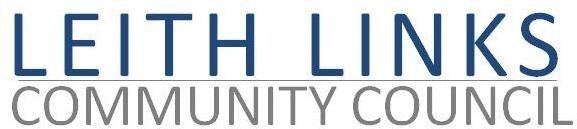 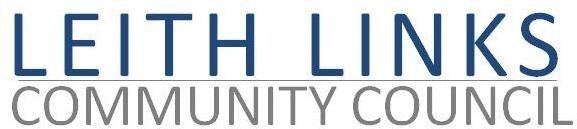 AGENDAMONDAY 29 November 2021, 6:30 pmOnline Microsoft TeamsWelcome to allAdoption of Minutes of previous meeting (25.10.21) & Matters Arising if not on Agenda below)Guest Speaker, Katie Adams from Living Rent Edinburgh / Leith – questions and discussionReport from Police Scotland Travel and Mobility Issues – CPZ Consultation ends 5 DecemberCity Plan 2030 – consultation ends 20th DecemberSeafield Sewage Work and sewage outflow into WoL – update Planning issues - updateParks and Greenspaces – update on Master Plan for Leith Links Update from Elected Representatives (Holyrood, Westminster, CEC) as available & Open FloorAOCBNext meeting: Monday 31 January 2022, 6:30pm